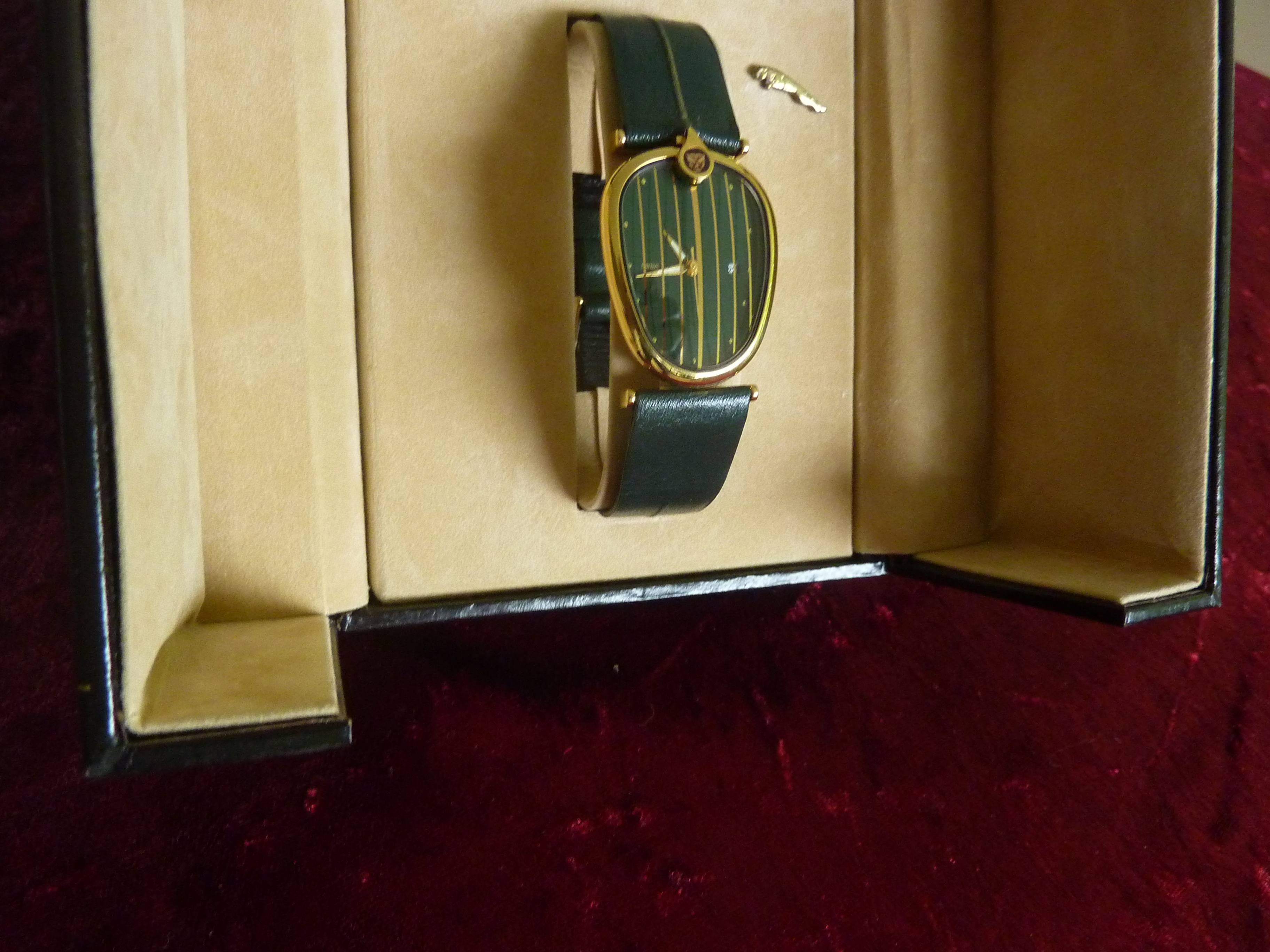 Jaguar-Style Armbanduhr (1994) mit Jag-Anstecker, grünes Lederarmband u.excl. Leder-Etui, ungebraucht, limit. Auflagefür Jaguarclub, swiss made,  VB 1.250 €,  

Tel. +49 171 999 2836v	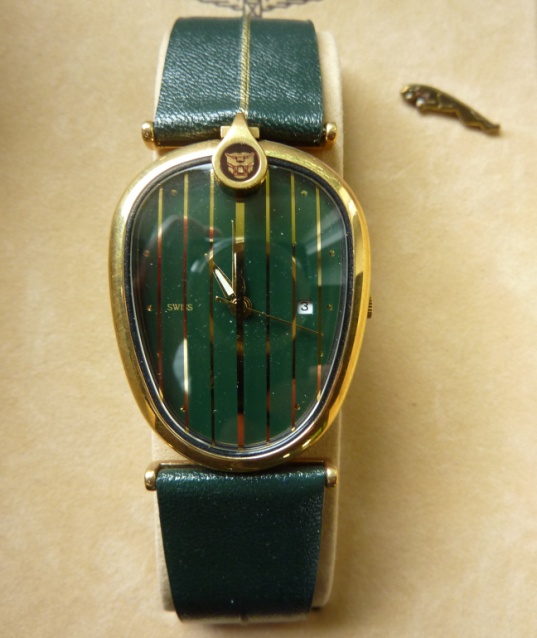 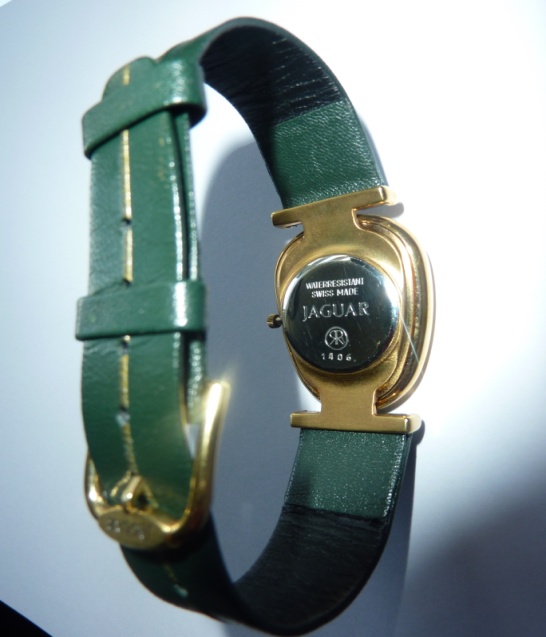 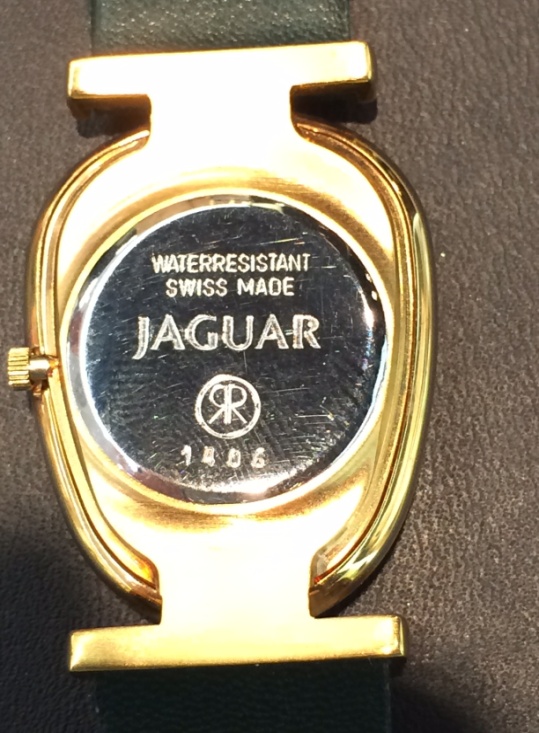 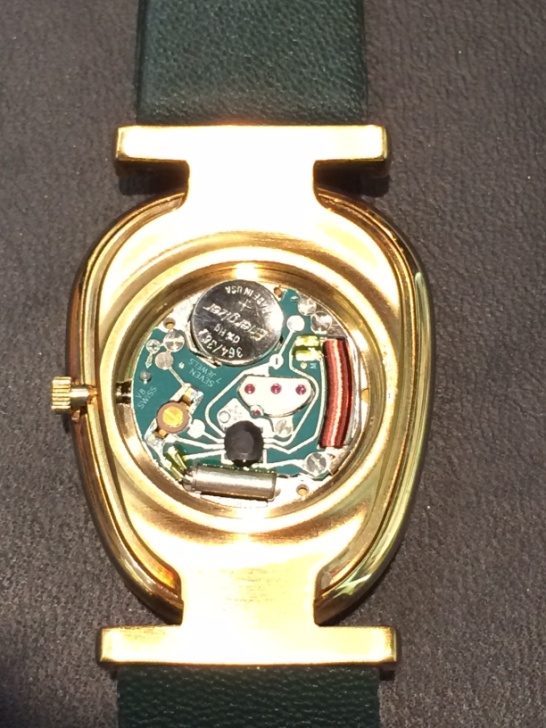 